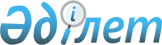 Тимирязев ауданының 2010-2012 жылдарға арналған аудандық бюджет туралы
					
			Күшін жойған
			
			
		
					Солтүстік Қазақстан облысы Тимирязев аудандық мәслихатының 2009 жылғы 25 желтоқсандағы N 19/1 шешімі. Солтүстік Қазақстан облысының Тимирязев ауданының Әділет басқармасында 2010 жылғы 14 қаңтарда N 13-12-100 тіркелді. Күші жойылды - Солтүстік Қазақстан облысы Тимирязев аудандық мәслихатының 2011 жылғы 28 наурыздағы N 31/7 Шешімімен      Ескерту. Күші жойылды - Солтүстік Қазақстан облысы Тимирязев аудандық мәслихатының 2011.03.28 N 31/7 Шешімімен       

2008 жылға 4 желтоқсандағы Қазақстан Республикасы Бюджеттік кодексінің 9, 75-баптарына, 2001 жылғы 23 қаңтардағы «Қазақстан Республикасындағы жергілікті мемлекеттік және өзін-өзі басқару туралы» Қазақстан Республикасы Заңының 6-бабына сәйкес, аудандық мәслихат ШЕШТІ:



      1. Тимирязев ауданының 2010–2012 жылдарға арналған аудандық бюджетінің 1, 2 және 3-қосымшаларына сәйкес, соның ішінде 2010 жылға арналған келесі көлемде бекітілсін:

      1) кірістер – 1 280 451,1 мың теңге, соның ішінде:

      салықтық түсімдер – 158 763 мың теңге;

      салықтық емес түсімдер – 2081 мың теңге;

      негізгі капиталды сатудан түскен түсімдер – 13700 мың теңге;

      трансферттер түсімі – 1 105 907,1 мың теңге;

      2) шығындар – 1 295 634 мың теңге;

      3) таза бюджеттік несие – 7788,7 мың теңге;

      соның ішінде:

      бюджеттік несие – 8011 мың теңге;

      бюджеттік кредиттерді өтеу – 222,3 мың теңге;

      4) қаржылық активтермен операциялар бойынша сальдо – 0 мың теңге;

      5) бюджеттің тапшылығы (профицит) - -22971,6 мың теңге;

      6) тапшылықты қаржыландыру (профицитті пайдалану) – 22971,6 мың теңге;

      соның ішінде:

      қарыздың түсуі – 8011 мың теңге;

      қарыздарды өтеу – 222,3 мың теңге;

      бюджет қаражатынының пайдаланылатын қалдықтары – 15182,9 мың теңге.

      Ескерту. 1-тармаққа өзгерту енгізілді - Солтүстік Қазақстан облысы Тимирязев аудандық мәслихатының 2010.03.31 N 22/3; 2010.07.29 N 25/2 ; 2010.11.05 N 27/5; 2010.12.24 N 28/1 Шешімдерімен



      2. 2010 жылға арналған аудандық бюджеттің табыстары Қазақстан Республикасының Бюджеттік Кодексіне сәйкес келесі салықтық түсімдер есебінен қалыптасатындығы белгіленсін:

      Жеке тұлғалардың жеке табыс салығы, бір жолғы талондар бойынша қызметпен іске асырылады (2009 жылғы 20 желтоқсандағы № 20/1 «2010-2012 жылдарға арналған Солтүстік Қазақстан облысының облыстық бюджет туралы» облыстық мәслихат шешімімен бекітілген, кірістерді бөлетін нормативтер бойынша);

      әлеуметтік салық;

      мүлік салығы;

      жер салығы;

      көлік жабдықтарына салынатын салық;

      бірыңғай жер салығы;

      акциздерге;

      мемлекеттік баж салығы.



      3. Аудандық бюджеттің кірісі мынадай салықтық емес түсімдер есебінен қалыптасатындығы белгіленсін:

      аудан әкімдігінің меншігі болып табылатын коммуналдық меншіктегі мүлікті жалға беруден түскен кірістер;

      басқа салықтық емес түсімдер.



      4. Аудандық бюджеттің кірісі жерді және материалдық емес активтерді сатудан түскен түсімдер есебінен қалыптасатындығы белгіленсін;

      мемлекеттік мекемеге бекітілген, мемлекеттік мүлікті сатудан түскен түсім.



      5. Аудандық бюджетте 2010 жылға облыстық бюджеттен берілген бюджеттік субвенциясында қарастырылған 754 857 мың теңге сомасы есептелсін.



      6. 2010 жылға аудандық бюджетті орындау процессінде, 4 қосымшаға сәйкес, жергілікті бюджеттік бағдарламалар өзгертуге жатпайтындығы белгіленсін.



      7. 2010 жылға арналған аудандық бюджетте облыстық бюджеттегі ағымдағы нысаналы трансферттер 2007 жылғы 27 қарашадан «2008-2010 жылдарға арналған республикалық және облыстық бюджеттер, республикалық маңызы бар қала, астана арасындағы жалпы сипаттағы трансферттер көлемдері туралы» Қазақстан Республикасы Заңымен бекітілген, жалпы сипаттағы трансферттерді есептеуде қарастырылған, салық салынатын әлеуметтік салық базасы және жеке табыс салығының өзгерісін есепке ала отырып, бюджеттік саладағы еңбекті төлеу қорының өзгерісіне байланысты 40828 мың теңге сомасы қарастырылсын.

      Ескерту. 7-тармаққа өзгерту енгізілді - Солтүстік Қазақстан облысы Тимирязев аудандық мәслихатының 2010.03.31 N 22/3 Шешімімен



      8. 2010 жылғы аудандық бюджетте өңірлік жұмыспен қамту және кадрларды қайта даярлау стратегиясын іске асыруға 88700,1 мың теңге қаражатты, оның ішінде республикалық бюджеттен 70551,1 мың теңге және облыстық бюджет есебінен 18149 мың теңге қарастырылғаны есептелсін:

      1) білім беру объекттерін күрделі жөндеуден өткізуге 24474 мың теңге (облыстық бюджет есебінен 8392 мың теңге және республикалық бюджет есебінен 16813 мың теңге);

      2) көшелерді, аудандық маңызы бар жолдарды жөндеу және ұстауға облыстық бюджет есебінен 10000 мың теңге;

      3) селолық клубты күрделу жөндеу әлеуметтік жобаға (Хмельницкий селолық клубын күрделі жөндеуге) республикалық бюджет есебінен 20030,9 мың теңге;

      4) жылумен жабдықтаушы объектті күрделі жөндеуге республикалық бюджет есебінен 22896 мың теңге;

      5) аудандық Мәдениет үйін күрделі жөндеуге 4294,2 мың теңге;

      6) әлеуметтік жұмыс орны және жастар практикасы бағдарламасын кеңейтуге 7005 мың теңге, оның ішінде әлеуметтік жұмыс орнына 4365 мың теңге және жастар практикасына 2640 мың теңге.

      Ескерту. 8-тармаққа өзгерту енгізілді - Солтүстік Қазақстан облысы Тимирязев аудандық мәслихатының 2010.07.29 N 25/2; 2010.11.05 N 27/5 Шешімдерімен



      9. Аудандық бюджетте республикалық бюджеттен ағымдағы нысаналы трансферттер 174 626 мың теңге сомасы, келесі мөлшерде есептелсін:

      1) 1897 мың теңге – «Өзін-өзі тану» пәні бойынша мектепке дейінгі білім беру ұйымдарын, орта білім беру, техникалық және кәсіптік білім беру, орта білімнен кейінгі білім беру ұйымдарын, біліктілікті арттыру институттарын оқу материалдарымен қамтамасыз етуге;

      2) 6011 мың теңге – ең төменгі күнкөріс мөлшерінің өсуіне байланысты, мемлекеттік мекен жай әлеуметтік көмегі және 18 жасқа толмаған балаларға берілетін ай сайынғы мемлекеттік жәрдемақы төлеміне, соның ішінде мемлекеттік мекен жай әлеуметтік көмегіне 3611 мың теңге және аз қамтылған отбасынан 18 жасқа дейінгі балаларға берілетін мемлекеттік жәрдемақысына 2400 мың теңге;

      3) 3134 мың теңге - Ұлы Отан соғысындағы Жеңістің 65 жылдығына орай Ұлы Отан соғысының қатысушылары мен мүгедектеріне, сондай-ақ оларға теңестірілген адамдарға; 1941 жылғы 22 маусым – 1945 3 қыркүйек аралығындағы кезеңде майдандағы армия құрамына кірмеген әскери бөлімдерде, мекемелерде, әскери оқу орындарында әскери қызмет өткерген, «1941-1945 жж. Ұлы Отан соғысында Германияны жеңгені үшін» медалімен немесе «Жапонияны жеңгені үшін» медалімен марапатталған әскери қызметшілерге, оның ішінде запасқа (отставкаға) шыққандарға, Ұлы Отан соғысы жылдарында тылда кемінде алты ай жұмыс істеген (қызмет өткерген) адамдарға біржолғы материалдық көмек көлеуге;

      4) 28 мың теңге - Ұлы Отан соғысы қатысушылары мен мүгедектерінің Тәуелсіз Мемлекеттер Достастығы елдері, Қазақстан Республикасы аумағы бойынша жол жүруін қамтамасыз етуге, сондай-ақ Ұлы Отан соғысы Жеңісінің 65-жылдығына орай Мәскеу, Астана қалаларында өтетін шерулерге қатысуы үшін олардың және олармен жүрген адамдардың тамақтану, туру, жол жүру шығыстарын төлеуге;

      5) 15452 мың теңге – ветеринария облыстағы жергілікті атқарушы органдар бөлімшелерін ұстауға;

      6) 5307 мың теңге – жұқпалы мал ауруларына қарсы шараларды өткізуге;

      7) 1732 мың теңге – селолық елді мекендердегі әлеуметтік сала мамандарына әлеуметтік көмек көрсетуге;

      8) 124 257 мың теңге – Ақсуат және Тимирязев селоларындағы су жүргізуші торапты қайта құруға және дамытуға;

      Ескерту. 9-тармаққа өзгерту енгізілді - Солтүстік Қазақстан облысы Тимирязев аудандық мәслихатының 2010.03.31 N 22/3; 2010.07.29 N 25/2; 2010.11.05 N 27/5; 2010.12.24 N 28/1 Шешімдерімен

      9) 12203 мың теңге – мектепке дейінгі білім беру ұйымдарындағы мемлекеттік білім беру тапсырысын іске асыруға;

      Ескерту. 9-тармақ 9) тармақшамен толықтырылды - Солтүстік Қазақстан облысы Тимирязев аудандық мәслихатының 2010.03.31 N 22/3 Шешімімен

      10) 4 605 мың теңге – «Тимирязев селосындағы су құбырлар торабын дамыту және қайта құру (2-ші кезек)» объекті бойынша жобалау-сметалық құжаттамасын жасауға

      Ескерту. 9-тармақ 9) тармақшамен толықтырылды - Солтүстік Қазақстан облысы Тимирязев аудандық мәслихатының 2010.11.05 N 27/5 Шешімімен



      10. Аудандық бюджетте облыстық бюджеттен ағымдағы мақсатты трансферттер 87764 мың теңге сомасы, келесі мөлшерде есептелсін:

      1) білім беру мемлекеттік мекемелерінде білім беру жүйелерін ақпараттандыруға 4000 мың теңге;

      2) 540 мың теңге Ұлы Отан соғысына қатысушылар мен мүгедектердің және басқа санаттағылардың санаторлық–курорттық емделулеріне;

      2-1) 226 мың теңге Ұлы Отан соғысына қатысушылар мен мүгедектеріне 20 айлық есептеуіш көрсеткіш мөлшерінде біржолғы материалдық көмек;

      3) білім беру ұйымдарын ағымда ұстауға 68563 мың теңге.

      Ескерту. 10-тармаққа өзгерту енгізілді - Солтүстік Қазақстан облысы Тимирязев аудандық мәслихатының 2010.03.31 N 22/3 Шешімімен

      4) 4169 мың теңге – ауданның мемлекеттік мекемелері және мемлекеттік кәсіпорындары үшін көмір сатып алуға.

      Ескерту. 10-тармақ 4) тармақшамен толықтырылды - Солтүстік Қазақстан облысы Тимирязев аудандық мәслихатының 2010.03.31 N 22/3 Шешімімен

      5) 226 мың теңге «Ұрпақ қоры» тууды ынталандыру бойынша Бағдарлама шегіндегі әлеуметтік көмек төлемі.

      Ескерту. 10-тармақ 5) тармақшамен толықтырылды - Солтүстік Қазақстан облысы Тимирязев аудандық мәслихатының 2010.07.29 N 25/2 Шешімімен

      6) 10000 мың теңге Тимирязев селосындағы Школьная көшесі, 4, 12-пәтерлік үйді қайта құруға.

      Ескерту. 10-тармақ 6) тармақшамен толықтырылды - Солтүстік Қазақстан облысы Тимирязев аудандық мәслихатының 2010.07.29 N 25/2 Шешімімен



      11. 2010 жылғы аудандық бюджетте селолық елді мекендердегі әлеуметтік сала мамандарына әлеуметтік қолдау шараларын іске асыру үшін республикалық бюджеттен 8011 мың теңге бюджеттік несие есептелсін.



      12. 2010 жылға арналған жергілікті атқарушы органның резерві  621 мың теңге сомасында бекітілсін.

      Ескерту. 12-тармаққа өзгерту енгізілді - Солтүстік Қазақстан облысы Тимирязев аудандық мәслихатының 2010.03.31 N 22/3; 2010.06.23 N 24/3 Шешімдерімен



      13. 2010 жылы бюджет саласының қызметкерлер жалақысының толық көлемде төленуі қамтамасыз етілсін.



      14. Ауылдық (селолық) жерлерде тұратын мемлекеттік қызметші емес денсаулық сақтау, әлеуметтік қамтамасыз ету, білім беру, мәдениет және спорт саласының қызметкерлеріне, қызметтердің осы түрімен айналысатын қалалық деңгейдегі мамандардың мөлшерлемелерімен салыстырғанда лауазымдық жалақыларын және тарифтік мөлшерлемелерін 25 пайызға арттыру белгіленсін.



      15. 2010 жылға арналған аудандық бюджет шығындарында ауылдық жерлерде тұратын денсаулықты сақтау, әлеуметтік қамтамасыз ету, білім беру, мәдениет мамандарына отын сатып алу үшін 2000 теңге мөлшерінде әлеуметтік көмек белгіленсін.



      16. 2010-2012 жылдарға арналған аудандық бюджет шығыстарында 5,6, және 7 қосымшаларға сәйкес, әрбір селолық округ бойынша қарастырылған бюджеттік бағдарламалар белгіленсін.



      17. 8-қосымшаға сәйкес, 2010 жылы жергілікті өкілетті органдардың шешімі бойынша бөлек категориядағы мұқтаж азаматтарға төленетін төлем тізімі бекітілсін.



      18. 9-қосымшаға сәйкес, 2010 жылы аудандық бюджеттің құрамында мүгедектерді оңалту жеке бағдарламасына сәйкес, мұқтаж мүгедектерді міндетті гигиеналық құралдармен қамтамасыз етуге және ымдау тілі мамандарының, жеке көмекшілердің қызмет көрсетуіне қарастырылған ақша бөлуі белгіленсін.

      Ескерту. 18-тармаққа өзгерту енгізілді - Солтүстік Қазақстан облысы Тимирязев аудандық мәслихатының 2010.03.31 N 22/3 Шешімімен

      18-1. Аудандық бюджет шығындарында бюджет қаражатының бос қалдықтар есебінен жылдың басынан бастап жиналған, 14493 мың теңге сомасы қарастырылсын; 2009 жылы пайдаланылмаған, республикалық және облыстық бюджеттердің нысаналы трансферттерін 689,9 мың теңге сомасында кері қайтарылсын; 10 қосымшаға сәйкес, 222,3 мың теңге сомасында, 2010 жылы ауылдағы әлеуметтік сала мамандарын қолдауға берілген, бюджетте жоғары тұрғанның алдында несие бойынша қарыз өтелсін.

      Ескерту. 18-тармақ 18-1-тармақпен толықтырылды - Солтүстік Қазақстан облысы Тимирязев аудандық мәслихатының 2010.03.31 N 22/3 Шешімімен; 18-1-тармақпен өзгерту енгізілді - Солтүстік Қазақстан облысы Тимирязев аудандық мәслихатының 2010.07.29 N 25/2 Шешімімен



      19. Осы шешім 2010 жылғы 1 қаңтардан бастап күшене енеді.      Аудандық мәслихаттың                       Аудандық мәслихаттың        ХІХ сессия төрағасы                        хатшысы

      Б.Наурызбаев                               А.Анненков

Аудандық мәслихат сессиясының

2008 жылғы 25 желтоқсандағы № 19/1 шешіміне

1-қосымша 2010 жылға арналған Тимирязев ауданының бюджеті      Ескерту. 1-қосымша жаңа редакцияда - Солтүстік Қазақстан облысы Тимирязев аудандық мәслихатының 2010.12.24 N 28/1 Шешімімен

Аудандық мәслихат сессиясының

2008 жылғы 25 желтоқсандағы № 19/1 шешіміне

2-қосымша 2011 жылға арналған Тимирязев ауданының бюджеті

Аудандық мәслихат сессиясының

2008 жылғы 25 желтоқсандағы № 19/1 шешіміне

3-қосымша 2012 жылға арналған Тимирязев ауданының бюджеті

Аудандық мәслихат сессиясының

Аудандық мәслихат сессиясының

2008 жылғы 25 желтоқсандағы № 19/1 шешіміне

4-қосымша Аудандық бюджеттің 2010 жылға атқару барысында өзгертілуге жатпайтын аудандық бюджет бағдарламаларының тізбесі

Аудандық мәслихат сессиясының

2008 жылғы 25 желтоқсандағы № 19/1 шешіміне

5-қосымша 2010 жылға арналған Тимирязев ауданындағы селолық округтер бойынша бюджетінің ағымдағы бюджеттік бағдарламасының тізбесі      Ескерту. 5-қосымша жаңа редакцияда - Солтүстік Қазақстан облысы Тимирязев аудандық мәслихатының 2010.11.05 N 27/5 Шешіміменкестенің жалғасыкестенің жалғасы

Аудандық мәслихат сессиясының

2008 жылғы 25 желтоқсандағы № 19/1 шешіміне

6-қосымша 2011 жылға арналған Тимирязев ауданындағы селолық округтер бойынша бюджетінің ағымдағы бюджеттік бағдарламасының тізбесікестенің жалғасыкестенің жалғасы

Аудандық мәслихат сессиясының

2008 жылғы 25 желтоқсандағы № 19/1 шешіміне

7-қосымша 2012 жылға арналған Тимирязев ауданындағы селолық округтер бойынша бюджетінің ағымдағы бюджеттік бағдарламасының тізбесікестенің жалғасыкестенің жалғасы

Аудандық мәслихат сессиясының

2008 жылғы 25 желтоқсандағы № 19/1 шешіміне

8-қосымша 2010-2012 жылдар 451-007-000 бағдарламасы бойынша "Жергілікті өкілетті органдардың шешімі бойынша мұқтаж азаматтардың жекелеген топтарына әлеуметтік көмек" жергілікті өкілетті органдар шешімі бойынша жекелеген санаттағы мұқтаж азаматтарға төлем тізбесі      Ескерту. 8-қосымша жаңа редакцияда - Солтүстік Қазақстан облысы Тимирязев аудандық мәслихатының 2010.11.05 N 27/5 Шешімімен

Аудандық мәслихат сессиясының

2008 жылғы 25 желтоқсандағы № 19/1 шешіміне

9-қосымша 2010 жылғы мүгедектерді оңалту жеке бағдарламасына сәйкес, мұқтаж мүгедектерді міндетті гигиеналық құралдармен қамтамасыз етуге, және ымдау тілі мамандарының, жеке көмекшілердің қызмет көрсетуін қамтамасыз етуіне қаражат бөлуі      Ескерту. 9-қосымша жаңа редакцияда - Солтүстік Қазақстан облысы Тимирязев аудандық мәслихатының 2010.06.23 N 24/3 Шешімімен

Аудандық мәслихат сессиясының

2008 жылғы 25 желтоқсандағы № 19/1 шешіміне

10-қосымша 2009 жылы пайдаланылмаған, республикалық және облыстық бюджеттердің нысаналы трансферттерін кері қайтару, ауылдағы әлеуметтік саланың мамандарын әлеуметтік қолдауға 2010 жылы берілген, несие бойынша бюджеттен жоғары тұрған алдында қарызын өтеу, 2010 жылғы 1 қаңтарда қалыптасқан, бюджеттік қаражатының, бос қалдықтарын жіберу      Ескерту. Шешім 10-қосымшамен толықтырылды - Солтүстік Қазақстан облысы Тимирязев аудандық мәслихатының 2010.07.29 N 25/2 ШешіміменКірістерШығыстар
					© 2012. Қазақстан Республикасы Әділет министрлігінің «Қазақстан Республикасының Заңнама және құқықтық ақпарат институты» ШЖҚ РМК
				СанатыСанатыСанатыСанатыСомасы

(мың теңге)СыныбыСыныбыСыныбыСомасы

(мың теңге)Iшкi сыныбыIшкi сыныбыСомасы

(мың теңге)АтауыСомасы

(мың теңге)I. Кірістер1 280 451,11Салықтық түсімдер158 76301Табыс салығы2 7502Жеке табыс салығы2 75003Әлеуметтiк салық73 8001Әлеуметтік салық73 80004Меншiкке салынатын салықтар72 9971Мүлiкке салынатын салықтар48 0593Жер салығы2 4704Көлiк құралдарына салынатын салық11 1185Бірыңғай жер салығы11 35005Тауарларға, жұмыстарға және қызметтерге салынатын iшкi салықтар8 1932Акциздер2 1043Табиғи және басқа да ресурстарды пайдаланғаны үшiн түсетiн түсiмдер4 0004Кәсiпкерлiк және кәсiби қызметтi жүргiзгенi үшiн алынатын алымдар2 08908Заңдық мәнді іс-әрекеттерді жасағаны және (немесе) оған уәкілеттігі бар мемлекеттік органдар немесе лауазымды адамдар құжаттар бергені үшін алынатын міндетті төлемдер1 0231Мемлекеттік баж1 0232Салықтық емес түсiмдер2 08101Мемлекеттік меншіктен түсетін кірістер7505Мемлекет меншігіндегі мүлікті жалға беруден түсетін кірістер75006Басқа да салықтық емес түсiмдер1 3311Басқа да салықтық емес түсiмдер1 3311Басқа да салықтық емес түсiмдер1 3313Негізгі капиталды сатудан түсетін түсімдер13 70003Жердi және материалдық емес активтердi сату13 7001Жерді сату13 7004Трансферттердің түсімдері1 105 907,102Мемлекеттiк басқарудың жоғары тұрған органдарынан түсетiн трансферттер1 105 907,12Облыстық бюджеттен түсетiн трансферттер1 105 907,1функц. топфункц. топфункц. топфункц. топСомасы

(мың теңге)ӘкімшісіӘкімшісіӘкімшісіСомасы

(мың теңге)бағдарламабағдарламаСомасы

(мың теңге)АтауыСомасы

(мың теңге)Шығыcтар1 295 6341Жалпы сипаттағы мемлекеттiк қызметтер141 899112Аудан (облыстық маңызы бар қала) мәслихатының аппараты9 538001Аудан (облыстық маңызы бар қала) мәслихатының қызметін қамтамасыз ету жөніндегі қызметтер9 418004Мемлекеттік органдарды материалдық-техникалық жабдықтау120122Аудан (облыстық маңызы бар қала) әкімінің аппараты35 420001Аудан (облыстық маңызы бар қала) әкімінің қызметін қамтамасыз ету жөніндегі қызметтер35 031004Мемлекеттік органдарды материалдық-техникалық жарақтандыру389123Қаладағы аудан, аудандық маңызы бар қала, кент, ауыл (село), ауылдық (селолық) округ әкімінің аппараты85 279001Қаладағы аудан, аудандық маңызы бар қаланың, кент, ауыл (село), ауылдық (селолық) округ әкімінің қызметін қамтамасыз ету жөніндегі қызметтер81 435023Мемлекеттік органдарын материалдық-техникалық жабдықтау3 844452Ауданның (облыстық маңызы бар қаланың) қаржы бөлімі6 817001Аудандық бюджетті орындау және коммуналдық меншікті (облыстық маңызы бар қала) саласындағы мемлекеттік саясатты іске асыру жөніндегі қызметтер6 366003Салық салу мақсатында мүлікті бағалауды жүргізу124004Бір жолғы талондарды беру және іске асырылған бір жолғы талондар сомасын толық жинауды қамтамасыз ету бойынша жұмыстарды ұйымдастыру 327453Ауданның (облыстық маңызы бар қаланың) экономика және бюджеттік жоспарлау бөлімі4 845001Экономикалық саясатты, мемлекеттік жоспарлау жүйесін қалыптастыру және дамыту және ауданды (облыстық маңызы бар қаланы) басқару саласындағы мемлекеттік саясатты іске асыру жөніндегі қызметтер4 8452Қорғаныс2 728122Аудан (облыстық маңызы бар қала) әкімінің аппараты2 728005Жалпыға бірдей әскери міндетті атқару шеңберіндегі іс-шаралар2 267006Аудан (облыстық маңызы бар қала) ауқымындағы төтенше жағдайлардың алдын алу және оларды жою250007Аудандық (қалалық) ауқымдағы дала өрттерінің, сондай-ақ мемлекеттік өртке қарсы қызмет органдары құрылмаған елдi мекендерде өрттердің алдын алу және оларды сөндіру жөніндегі іс-шаралар2114Бiлiм беру757 145123Қаладағы аудан, аудандық маңызы бар қала, кент, ауыл (село), ауылдық (селолық) округ әкімінің аппараты145005Ауылдық (селолық) жерлерде балаларды мектепке дейін тегін алып баруды және кері алып келуді ұйымдастыру145464Ауданның (облыстық маңызы бар қаланың) білім беру бөлімі757 000001Жергілікті деңгейде білім беру саласындағы мемлекеттік саясатты іске асыру жөніндегі қызметтер4 680003Жалпы білім беру682 544004Ауданның (облыстық маңызы бар қаланың) мемлекеттік білім беру мекемелерінде білім беру жүйесін ақпараттандыру4 000005Ауданның (облыстық маңызы бар қаланың) мемлекеттік білім беру мекемелер үшін оқулықтар мен оқу-әдiстемелiк кешендерді сатып алу және жеткізу4 501006Балалар үшін қосымша білім беру16 631009Мектепке дейінгі тәрбие ұйымдарының қызметін қамтамасыз ету20 170011Өңірлік жұмыспен қамту және кадрларды қайта даярлау стратегиясын іске асыру шеңберінде білім беру объектілерін күрделі, ағымды жөндеу24 4746Әлеуметтiк көмек және әлеуметтiк қамсыздандыру66 530451Ауданның (облыстық маңызы бар қаланың) жұмыспен қамту және әлеуметтік бағдарламалар бөлімі66 530001Жергілікті деңгейде халық үшін әлеуметтік бағдарламаларды жұмыспен қамтуды қамтамасыз етуді іске асыру саласындағы мемлекеттік саясатты іске асыру жөніндегі қызметтер 13 924002Жұмыспен қамту бағдарламасы18 031004Қазақстан Республикасының заңнамасына сәйкес ауылдық жерлерде тұратын денсаулық сақтау, білім беру, әлеуметтік қамтамасыз ету, мәдениет және спорт мамандарына отын сатып алу бойынша әлеуметтік көмек көрсету1 488005Мемлекеттік атаулы әлеуметтік көмек 7 461007Жергілікті өкілетті органдардың шешімі бойынша мұқтаж азаматтардың жекелеген топтарына әлеуметтік көмек2 770010Үйден тәрбиеленіп оқытылатын мүгедек балаларды материалдық қамтамасыз ету373011Жәрдемақыларды және басқа да әлеуметтік төлемдерді есептеу, төлеу мен жеткізу бойынша қызметтерге ақы төлеу442014Мұқтаж азаматтарға үйде әлеуметтiк көмек көрсету6 61301618 жасқа дейінгі балаларға мемлекеттік жәрдемақылар10 502017Мүгедектерді оңалту жеке бағдарламасына сәйкес, мұқтаж мүгедектерді міндетті гигиеналық құралдармен қамтамасыз етуге, және ымдау тілі мамандарының, жеке көмекшілердің қызмет көрсету455019Ұлы Отан соғысының қатысушылары мен мүгедектерінің Тәуелсіз Мемлекеттер Достастығы елдері бойынша, сондай-ақ Қазақстан Республикасы аумағында жол жүруін, сонымен бірге Ұлы Отан соғысындағы Жеңістің 65 жылдығына Мәскеу, Астана қалаларындағы мерекелік шараларға қатысу үшін, Ұлы Отан соғысының қатысушылары мен мүгедектеріне және оларды алып жүрушілерге тамағына, тұруына және жол жүруін қамтамасыз ету28020Ұлы Отан соғысындағы Жеңістің 65 жылдығына орай Ұлы Отан соғысының қатысушылары мен мүгедектеріне, сондай-ақ оларға теңестірілген, оның ішінде майдандағы армия құрамына кірмеген, 1941 жылғы 22 маусымнан бастап 1945 жылғы 3 қыркүйек аралығындағы кезеңде әскери бөлімшелерде, мекемелерде, әскери-оқу орындарында әскери қызметтен өткен, запасқа босатылған (отставка), «1941-1945 жж. Ұлы Отан соғысында Германияны жеңгенi үшiн» медалімен немесе «Жапонияны жеңгені үшін» медалімен марапатталған әскери қызметшілерге, Ұлы Отан соғысы жылдарында тылда кемінде алты ай жұмыс істеген (қызметте болған) адамдарға біржолғы материалдық көмек төлеу3 944022Мемлекеттік органдарын материалдық - техникалық жабдықтау4997Тұрғын үй-коммуналдық шаруашылық40 553123Қаладағы аудан, аудандық маңызы бар қала, кент, ауыл (село), ауылдық (селолық) округ әкімінің аппараты3 052008Елді мекендерде көшелерді жарықтандыру2 297010Жерлеу орындарын күтіп-ұстау және туысы жоқ адамдарды жерлеу79011Елді мекендерді көркейту және жасылдандыру676458Ауданның (облыстық маңызы бар қаланың) тұрғын үй-коммуналдық шаруашылық, жолаушылар көлігі және автомобиль жолдары бөлімі22 896030Өңірлік жұмыспен қамту және кадрларды қайта даярлау стратегиясын іске асыру шеңберінде елді мекендерді көркейту және инженерлік коммуникациялық инфрақұрылымды жөндеу 22 896467Ауданның (облыстық маңызы бар қаланың) құрылыс бөлімі14 605003Мемлекеттік коммуналдық тұрғын үй қорынан тұрғын үй құрылысы және (немесе) сатып алу10 000006Сумен жабдықтау жүйесін дамыту4 6058Мәдениет, спорт, туризм және ақпараттық кеңістiк53 296,2123Қаладағы аудан, аудандық маңызы бар қала, кент, ауыл (село), ауылдық (селолық) округ әкімінің аппараты15 723006Жергілікті деңгейде мәдени-демалыс жұмыстарын қолдау15 723456Ауданның (облыстық маңызы бар қаланың) ішкі саясат бөлімі8 881001Жергілікті деңгейде ақпарат, мемлекеттік нығайту және әлеуметтік белсенді азаматтарды қалыптастыру саласында мемлекеттік саясатын іске асыру жөніндегі қызметтер 4 041002Газет-журналдар арқылы мемлекеттік ақпарат саясатын жүргізу жөніндегі қызметтер4 840457Ауданның (облыстық маңызы бар қаланың) мәдениет, тілдерді дамыту, дене шынықтыру және спорт бөлімі28 692,2001Жергілікті деңгейде мәдениет, тілдерді дамыту, дене шынықтыру және спорт саласында мемлекеттік саясатты іске асыру жөніндегі қызметтер5 855003Мәдениет-демалыс жұмыстарын қолдау10 668004Өңірлік жұмыспен қамту және кадрларды қайта даярлау стратегиясын іске асыру шеңберінде мәдениет объектілерін күрделі, ағымды жөндеу4 294,20006Аудандық (қалалық) кiтапханалардың жұмыс iстеуi5 269007Мемлекеттік тілді және Қазақстан халықтарының басқа да тілді дамыту429009Ауданның (облыстық маңызы бар қаланың) деңгейінде спорттық сайыстарды өткізу100010Әртүрлi спорт түрлерi бойынша аудан (облыстық маңызы бар қала) құрама командаларының мүшелерiн дайындау және олардың облыстық спорт жарыстарына қатысуы1 837015Мемлекеттік органдарды материалдық-техникалық жарақтандыру24010Ауыл, су, орман, балық шаруашылығы, ерекше қорғалатын табиғи аумақтар, қоршаған ортаны және жануарлар дүниесін қорғау, жер қатынастары168 934,9123Қаладағы аудан, аудандық маңызы бар қала, кент, ауыл (село), ауылдық (селолық) округ әкімінің аппараты20 030,9019Өңірлік жұмыспен қамту және кадрларды қайта даярлау стратегиясын іске асыру шеңберінде ауылдарда (селоларда), ауылдық (селолық) округтерде әлеуметтік жобалар қаржыландыру20 030,9463Ауданның (облыстық маңызы бар қаланың) жер қатынастары бөлімі4 005001Аудан (облыстық маңызы бар қала) аумағында жер қатынастарын реттеу саласындағы мемлекеттік саясатты іске асыру жөніндегі қызметтер3 850008Мемлекеттік органдарды материалдық-техникалық жарақтандыру155467Ауданның (облыстық маңызы бар қаланың) құрылыс бөлімі124 257012Сумен жабдықтау жүйесін дамыту124 257474Ауданның (облыстық маңызы бар қаланың) ауыл шаруашылығы және ветеринария бөлімі20 642001Жергілікті деңгейде ауыл шаруашылығы және ветеринария саласындағы мемлекеттік саясатты іске асыру жөніндегі қызметтер 12 863004Мемлекеттік органдарды материалдық-техникалық жарақтандыру290005Өлген малды көметін орындардың жұмыс істеуі (биотермикалық шұңқырлар)150007Қаңғырып жүрген иттер мен мысықтарды аулауды және жоюды ұйымдастыру300013Эпизоотикалыққа қарсы шараларды өткізу5 307099Республикалық бюджеттен берілетін нысаналы трансферттер есебiнен ауылдық елді мекендер саласының мамандарын әлеуметтік қолдау шараларын іске асыру 1 73211Өнеркәсіп, сәулет, қала құрылысы және құрылыс қызметі3 502467Ауданның (облыстық маңызы бар қаланың) құрылыс бөлімі3 502001Жергілікті деңгейде құрылыс саласындағы мемлекеттік саясатты іске асыру жөніндегі қызметтер3 396018Мемлекеттік органдарды материалдық-техникалық жарақтандыру10612Көлiк және коммуникация12 650123Қаладағы аудан, аудандық маңызы бар қала, кент, ауыл (село), ауылдық (селолық) округ әкімінің аппараты250013Қаладағы аудан, аудандық маңызы бар қала, кент, ауыл (село), ауылдық (селолық) округтеріндегі автомобильдік жолдардың қызмет етуін қамтамасыз ету250458Ауданның (облыстық маңызы бар қаланың) тұрғын үй-коммуналдық шаруашылық, жолаушылар көлігі және автомобиль жолдары бөлімі12 400008Аймақтық жұмыспен қамту және кадрларды қайта даярлау стратегиясын іске асыру шеңберінде аудандық маңызы бар автомобиль жолдарын, қаладағы және елді мекендегі көшелерді ұстау және жөндеу10 000023Автомобиль жолдарының жұмыс істеуін қамтамасыз ету2 40013Басқалар6 878458Ауданның (облыстық маңызы бар қаланың) тұрғын үй-коммуналдық шаруашылық, жолаушылар көлігі және автомобиль жолдары бөлімі3 190001Жергілікті деңгейде тұрғын үй-коммуналдық шаруашылығы, жолаушылар көлігі және автомобиль жолдары саласындағы мемлекеттік саясатты іске асыру жөніндегі қызметтер3 190469Ауданның (облыстық маңызы бар қаланың) кәсіпкерлік бөлімі3 688001Жергілікті деңгейде кәсіпкерлік пен өнеркәсіпті дамыту саласындағы мемлекеттік саясатты іске асыру жөніндегі қызметтер3 68815Трансферттер41 517,9452Ауданның (облыстық маңызы бар қаланың) қаржы бөлімі41 517,9006Пайдаланылмаған (толығымен игерілмеген) нысаналы трансферттерді кері қайтару689,9020Бюджет саласындағы еңбекақы төлеу қорының өзгеруіне байланысты жоғары тұрған бюджеттерге берілетін ағымдағы нысаналы трансферттер40 828III. Таза бюджеттік кредиттеу7788,7Бюджеттік кредиттер8 01110Ауыл, су, орман, балық шаруашылығы, ерекше қорғалатын табиғи аумақтар, қоршаған ортаны және жануарлар дүниесін қорғау, жер қатынастары8 011474Ауданның (облыстық маңызы бар қаланың) ауыл шаруашылығы және ветеринария бөлімі8 011009Ауылдық елді мекендегі әлеуметтік салалар мамандарына әлеуметтік қолдау шараларын іске асыру үшін бюджеттік кредиттеу8 011Са

на

тыСы

ны

быIш

кi

сы

ны

быАтауыСомасы

(мың теңге)5Бюджеттік кредиттерді жабу222,301Бюджеттік кредиттерді жабу222,31Мемлекеттік бюджеттен бөлінген, бюджеттік кредиттерді жабу222,3IV.Қаржылық активтермен операциялар бойынша сальдо0V. Бюджет тапшылығы (профицитi)-22 971,6VI. Бюджеттің тапшылығын қаржыландыру22 971,67Қарыздар түсімі801101Мемлекеттік ішкі қарыздар80112Қарыз алу келісім-шарттары8011функц. топфункц. топфункц. топфункц. топСомасы (мың

теңге)ӘкімшісіӘкімшісіӘкімшісіСомасы (мың

теңге)бағдарламабағдарламаСомасы (мың

теңге)АтауыСомасы (мың

теңге)16Қарыздарды жабу222,3452Ауданның (облыстық маңызы бар қаланың) қаржы бөлімі222,3008Жоғары тұрған бюджеттен алдындағы жергілікті атқарушы органның қарызын жабу222,3Са

на

тыСы

ны

быIш

кi

сы

ны

быАтауыСомасы (мың

теңге)8Пайдаланатын бюджет қаражатының қалдықтары15 182,901Бюджет қаражатының қалдықтары15 182,91Бос бюджет қаражатының қалдықтары 15 182,9Са

на

тыСы

ны

быIш

кi

сы

ны

быАтауыСомасы (мың теңге)I. Кірістер1 293 0921Салықтық түсімдер176 84203Әлеуметтiк салық82 0001Әлеуметтік салық82 00004Меншiкке салынатын салықтар78 6221Мүлiкке салынатын салықтар43 7003Жер салығы7 9804Көлiк құралдарына салынатын салық13 9425Бірыңғай жер салығы13 00005Тауарларға, жұмыстарға және

қызметтерге салынатын iшкi

салықтар14 5202Акциздер4 1463Табиғи және басқа да ресурстарды

пайдаланғаны үшiн түсетiн

түсiмдер7 0004Кәсiпкерлiк және кәсiби қызметтi

жүргiзгенi үшiн алынатын алымдар3 37408Заңдық мәнді іс-әрекеттерді

жасағаны және (немесе) оған

уәкілеттігі бар мемлекеттік

органдар немесе лауазымды

адамдар құжаттар бергені үшін

алынатын міндетті төлемдер1 7001Мемлекеттік баж1 7002Салықтық емес түсiмдер1 55001Мемлекеттік меншіктен түсетін

кірістер5505Мемлекет меншігіндегі мүлікті

жалға беруден түсетін кірістер55006Басқа да салықтық емес түсiмдер1 0001Басқа да салықтық емес түсiмдер1Басқа да салықтық емес түсiмдер1 0003Негізгі капиталды сатудан

түсетін түсімдер3 05001Мемлекеттік мекемелерге

бекітілген мемлекеттік мүлікті

сату501Мемлекеттік мекемелерге

бекітілген мемлекеттік мүлікті

сату5003Жердi және материалдық емес

активтердi сату3 0001Жерді сату3 0004Трансферттердің түсімдері1 111 65002Мемлекеттiк басқарудың жоғары

тұрған органдарынан түсетiн

трансферттер1 111 6502Облыстық бюджеттен түсетiн

трансферттер1 111 650фун

кц.

топӘкім

шісібағ

дар

ла

маАтауыСомасы (мың теңге)Шығыстар1 293 09201Жалпы сипаттағы мемлекеттiк

қызметтер161 824112Аудан (облыстық маңызы бар

қала) мәслихатының аппараты11 549001Аудан (облыстық маңызы бар

қала) мәслихатының қызметін

қамтамасыз ету жөніндегі

қызметтер11 549122Аудан (облыстық маңызы бар

қала) әкімінің аппараты46 688001Аудан (облыстық маңызы бар

қала) әкімінің қызметін

қамтамасыз ету жөніндегі

қызметтер43 688004Мемлекеттік органдарды

материалдық-техникалық

жарақтандыру3000123Қаладағы аудан, аудандық маңызы

бар қала, кент, ауыл (село),

ауылдық (селолық) округ

әкімінің аппараты88 879001Қаладағы аудан, аудандық маңызы

бар қаланың, кент, ауыл (село),

ауылдық (селолық) округ

әкімінің қызметін қамтамасыз

ету жөніндегі қызметтер88 879452Ауданның (облыстық маңызы бар

қаланың) қаржы бөлімі7 529001Аудандық бюджетті орындау және

коммуналдық меншікті (облыстық

маңызы бар қала) саласындағы

мемлекеттік саясатты іске асыру

жөніндегі қызметтер7 384003Салық салу мақсатында мүлікті

бағалауды жүргізу145453Ауданның (облыстық маңызы бар

қаланың) экономика және

бюджеттік жоспарлау бөлімі7 179001Экономикалық саясатты,

мемлекеттік жоспарлау жүйесін

қалыптастыру және дамыту және

ауданды (облыстық маңызы бар

қаланы) басқару саласындағы

мемлекеттік саясатты іске асыру

жөніндегі қызметтер5 990005Мемлекеттік органдарды

материалдық-техникалық

жарақтандыру1 18902Қорғаныс9 779122Аудан (облыстық маңызы бар

қала) әкімінің аппараты9 779005Жалпыға бірдей әскери міндетті

атқару шеңберіндегі іс-шаралар2779006Аудан (облыстық маңызы бар

қала) ауқымындағы төтенше

жағдайлардың алдын алу және

оларды жою3500007Аудандық (қалалық) ауқымдағы

дала өрттерінің, сондай-ақ

мемлекеттік өртке қарсы қызмет

органдары құрылмаған елдi

мекендерде өрттердің алдын алу

және оларды сөндіру жөніндегі

іс-шаралар350004Бiлiм беру894 629123Қаладағы аудан, аудандық маңызы

бар қала, кент, ауыл (село),

ауылдық (селолық) округ

әкімінің аппараты230005Ауылдық (селолық) жерлерде

балаларды мектепке дейін тегін

алып баруды және кері алып

келуді ұйымдастыру230464Ауданның (облыстық маңызы бар

қаланың) білім беру бөлімі894 399001Жергілікті деңгейде білім беру

саласындағы мемлекеттік

саясатты іске асыру жөніндегі

қызметтер5 530003Жалпы білім беру843 211005Ауданның (облыстык маңызы бар

қаланың) мемлекеттік білім беру

мекемелер үшін оқулықтар мен

оқу-әдiстемелiк кешендерді

сатып алу және жеткізу3 056006Балалар үшін қосымша білім беру19019009Мектепке дейінгі тәрбие

ұйымдарының қызметін қамтамасыз

ету2358306Әлеуметтiк көмек және

әлеуметтiк қамсыздандыру76 336451Ауданның (облыстық маңызы бар

қаланың) жұмыспен қамту және

әлеуметтік бағдарламалар бөлімі76 336001Жергілікті деңгейде халық үшін

әлеуметтік бағдарламаларды

жұмыспен қамтуды қамтамасыз

етуді іске асыру саласындағы

мемлекеттік саясатты іске асыру

жөніндегі қызметтер16 051002Еңбекпен қамту бағдарламасы19 006004Ауылдық жерлерде тұратын

денсаулық сақтау, білім беру,

әлеуметтік қамтамасыз ету,

мәдениет және спорт мамандарына

отын сатып алу бойынша

әлеуметтік көмек көрсету1752005Мемлекеттік атаулы әлеуметтік

көмек9 979007Жергілікті өкілетті органдардың

шешімі бойынша мұқтаж

азаматтардың жекелеген

топтарына әлеуметтік көмек3357010Үйден тәрбиеленіп оқытылатын

мүгедек балаларды материалдық

қамтамасыз ету538011Жәрдемақыларды және басқа да

әлеуметтік төлемдерді есептеу,

төлеу мен жеткізу бойынша

қызметтерге ақы төлеу623014Мұқтаж азаматтарға үйде

әлеуметтiк көмек көрсету10 56401618 жасқа дейіні балаларға

мемлекеттік жәрдемақылар13 159017Мүгедектерді оңалту жеке

бағдарламасына сәйкес, мұқтаж

мүгедектерді міндетті

гигиеналық құралдармен

қамтамасыз етуге, және ымдау

тілі мамандарының, жеке

көмекшілердің қызмет көрсету130707Тұрғын үй-коммуналдық

шаруашылық3 674123Қаладағы аудан, аудандық маңызы

бар қала, кент, ауыл (село),

ауылдық (селолық) округ

әкімінің аппараты3 674008Елді мекендерде көшелерді

жарықтандыру3480009Елді мекендердің санитариясын

қамтамасыз ету109010Жерлеу орындарын күтіп-ұстау

және туысы жоқ адамдарды жерлеу8508Мәдениет, спорт, туризм және

ақпараттық кеңістiк64 729123Қаладағы аудан, аудандық маңызы

бар қала, кент, ауыл (село),

ауылдық (селолық) округ

әкімінің аппараты20 008006Жергілікті деңгейде

мәдени-демалыс жұмыстарын

қолдау20 008455Ауданның (облыстық маңызы бар

қаланың) мәдениет және тілдерді

дамыту бөлімі21 168001Жергілікті деңгейде тілдерді

және мәдениетті дамыту

саласындағы мемлекеттік

саясатты іске асыру жөніндегі

қызметтер4 383003Жергілікті органдардың

аппараттары9582006Аудандық (қалалық)

кiтапханалардың жұмыс iстеуi6753007Мемлекеттік тілді және

Қазақстан халықтарының басқа

да тілді дамыту450456Ауданның (облыстық маңызы бар

қаланың) ішкі саясат бөлімі10 070001Жергілікті деңгейде ақпарат,

мемлекеттілікті нығайту және

азаматтардың әлеуметтік

сенімділігін қалыптастыру

саласында мемлекеттік саясатты

іске асыру жөніндегі қызметтер4 819002Газеттер мен журналдар арқылы

мемлекеттік ақпараттық саясат

жүргізу жөніндегі қызметтер5 251465Ауданның (облыстық маңызы бар

қаланың) Дене шынықтыру және

спорт бөлімі13 483001Жергілікті деңгейде дене

шынықтыру және спорт

саласындағы мемлекеттік

саясатты іске асыру жөніндегі

қызметтер4 483006Аудандық (облыстық маңызы бар

қалалық) деңгейде спорттық

жарыстар өткiзу2150007Әртүрлi спорт түрлерi бойынша

аудан (облыстық маңызы бар

қала) құрама командаларының

мүшелерiн дайындау және олардың

облыстық спорт жарыстарына

қатысуы685010Ауыл, су, орман, балық

шаруашылығы, ерекше қорғалатын

табиғи аумақтар, қоршаған

ортаны және жануарлар дүниесін

қорғау, жер қатынастары43 501462Ауданның (облыстық маңызы бар

қаланың) ауыл шаруашылығы

бөлімі38 495001Жергілікті деңгейде ауыл

шаруашылығы саласындағы

мемлекеттік саясатты іске асыру

жөніндегі қызметтер29 895007Мемлекеттік органдарды

материалдық-техникалық

жарақтандыру1600009Эпизоотияға қарсы іс-шаралар

жүргізу7000463Ауданның (облыстық маңызы бар

қаланың) жер қатынастары бөлімі5 006001Аудан (облыстық маңызы бар

қала) аумағында жер

қатынастарын реттеу саласындағы

мемлекеттік саясатты іске асыру

жөніндегі қызметтер500611Өнеркәсіп, сәулет, қала

құрылысы және құрылыс қызметі4 345467Ауданның (облыстық маңызы бар

қаланың) құрылыс бөлімі4 345001Жергілікті деңгейде құрылыс

саласындағы мемлекеттік

саясатты іске асыру жөніндегі

қызметтер434512Көлiк және коммуникация22 000458Ауданның (облыстық маңызы бар

қаланың) тұрғын үй-коммуналдық

шаруашылық, жолаушылар көлігі

және автомобиль жолдары бөлімі22 000023Автомобиль жолдарының жұмыс

істеуін қамтамасыз ету22 00013Басқалар12 275452Ауданның (облыстық маңызы бар

қаланың) қаржы бөлімі3 600012Ауданның (облыстық маңызы бар

қаланың)  жергілікті атқарушы

органның резерві3 600458Ауданның (облыстық маңызы бар

қаланың) тұрғын үй-коммуналдық

шаруашылық, жолаушылар көлігі

және автомобиль жолдары бөлімі3 999001Жергілікті деңгейде тұрғын

үй-коммуналдық шаруашылығы,

жолаушылар көлігі және

автомобиль жолдары саласындағы

мемлекеттік саясатты іске асыру

жөніндегі қызметтер3 999469Ауданның (облыстық маңызы бар

қаланың) кәсіпкерлік бөлімі4 676001Жергілікті деңгейде кәсіпкерлік

пен өнеркәсіпті дамыту

саласындағы мемлекеттік

саясатты іске асыру жөніндегі

қызметтер4 676III.Таза бюджеттік кредиттеу0IV.Қаржылық активтермен

операциялар бойынша сальдо0V. Бюджет тапшылығы

(профицитi)0VI. Бюджеттің тапшылығын

қаржыландыру0СанатыСыныбыIшкi сыныбыАтауыСомасы (мың теңге)I. Кірістер1 442 4271Салықтық түсімдер195 91303Әлеуметтiк салық90 0001Әлеуметтік салық90 00004Меншiкке салынатын салықтар87 2271Мүлiкке салынатын салықтар47 0883Жер салығы9 3904Көлiк құралдарына салынатын салық15 7495Бірыңғай жер салығы15 00005Тауарларға, жұмыстарға және

қызметтерге салынатын iшкi

салықтар16 8762Акциздер6 2663Табиғи және басқа да ресурстарды

пайдаланғаны үшiн түсетiн түсiмдер7 0004Кәсiпкерлiк және кәсiби қызметтi

жүргiзгенi үшiн алынатын алымдар3 61008Заңдық мәнді іс-әрекеттерді

жасағаны және (немесе) оған

уәкілеттігі бар мемлекеттік

органдар немесе лауазымды адамдар

құжаттар бергені үшін алынатын

міндетті төлемдер1 8101Мемлекеттік баж1 8102Салықтық емес түсiмдер2 80001Мемлекеттік меншіктен түсетін

кірістер8005Мемлекет меншігіндегі мүлікті

жалға беруден түсетін кірістер80006Басқа да салықтық емес түсiмдер2 0001Басқа да салықтық емес түсiмдер2 0001Басқа да салықтық емес түсiмдер2 0003Негізгі капиталды сатудан түсетін

түсімдер3 05001Мемлекеттік мекемелерге бекітілген

мемлекеттік мүлікті сату501Мемлекеттік мекемелерге бекітілген

 мемлекеттік мүлікті сату5003Жердi және материалдық емес

активтердi сату3 0001Жерді сату3 0004Трансферттердің түсімдері1 240 66402Мемлекеттiк басқарудың жоғары

тұрған органдарынан түсетiн

трансферттер1 240 6642Облыстық бюджеттен түсетiн

трансферттер1 240 664функц. топӘкімшісібағ-дар-ламаАтауыСомасы (мың теңге)Шығыстар1 442 42701Жалпы сипаттағы мемлекеттiк

қызметтер185 604112Аудан (облыстық маңызы бар қала)

мәслихатының аппараты12 760001Аудан (облыстық маңызы бар қала)

мәслихатының қызметін қамтамасыз

ету жөніндегі қызметтер12 760122Аудан (облыстық маңызы бар қала)

әкімінің аппараты50 257001Аудан (облыстық маңызы бар қала)

әкімінің қызметін қамтамасыз ету жөніндегі қызметтер50 257123Қаладағы аудан, аудандық маңызы

бар қала, кент, ауыл (село),

ауылдық (селолық) округ әкімінің

аппараты107 660001Қаладағы аудан, аудандық маңызы

бар қаланың, кент, ауыл (село),

ауылдық (селолық) округ әкімінің

қызметін қамтамасыз ету

жөніндегі қызметтер98 660023Мемлекеттік органдарды

материалдық-техникалық

жарақтандыру9 000452Ауданның (облыстық маңызы бар

қаланың) қаржы бөлімі8 324001Аудандық бюджетті орындау және

коммуналдық меншікті (облыстық

маңызы бар қала) саласындағы

мемлекеттік саясатты іске асыру

жөніндегі қызметтер8 167003Салық салу мақсатында мүлікті

бағалауды жүргізу157453Ауданның (облыстық маңызы бар

қаланың) экономика және

бюджеттік жоспарлау бөлімі6 603001Экономикалық саясатты,

мемлекеттік жоспарлау жүйесін

қалыптастыру және дамыту және

ауданды (облыстық маңызы бар

қаланы) басқару саласындағы

мемлекеттік саясатты іске асыру

жөніндегі қызметтер6 60302Қорғаныс9 999122Аудан (облыстық маңызы бар қала)

әкімінің аппараты9 999005Жалпыға бірдей әскери міндетті

атқару шеңберіндегі іс-шаралар2999006Аудан (облыстық маңызы бар қала)

ауқымындағы төтенше жағдайлардың

алдын алу және оларды жою3500007Аудандық (қалалық) ауқымдағы

дала өрттерінің, сондай-ақ

мемлекеттік өртке қарсы қызмет

органдары құрылмаған елдi

мекендерде өрттердің алдын алу

және оларды сөндіру жөніндегі

іс-шаралар350004Бiлiм беру997 628123Қаладағы аудан, аудандық маңызы

бар қала, кент, ауыл (село),

ауылдық (селолық) округ әкімінің

аппараты248005Ауылдық (селолық) жерлерде

балаларды мектепке дейін тегін

алып баруды және кері алып

келуді ұйымдастыру248464Ауданның (облыстық маңызы бар

қаланың) білім беру бөлімі997 380001Жергілікті деңгейде білім беру

саласындағы мемлекеттік саясатты

іске асыру жөніндегі қызметтер6 131003Жалпы білім беру940 317005Ауданның (облыстык маңызы бар

қаланың) мемлекеттік білім беру

мекемелер үшін оқулықтар мен

оқу-әдiстемелiк кешендерді сатып

алу және жеткізу3 300006Балалар үшін қосымша білім беру21291009Мектепке дейінгі тәрбие

ұйымдарының қызметін қамтамасыз

ету2634106Әлеуметтiк көмек және әлеуметтiк

қамсыздандыру82 724451Ауданның (облыстық маңызы бар

қаланың) жұмыспен қамту және

әлеуметтік бағдарламалар бөлімі82 724001Жергілікті деңгейде халық үшін

әлеуметтік бағдарламаларды

жұмыспен қамтуды қамтамасыз

етуді іске асыру саласындағы

мемлекеттік саясатты іске асыру

жөніндегі қызметтер17 806002Еңбекпен қамту бағдарламасы22 323004Ауылдық жерлерде тұратын

денсаулық сақтау, білім беру,

әлеуметтік қамтамасыз ету,

мәдениет және спорт мамандарына

отын сатып алу бойынша

әлеуметтік көмек көрсету1910005Мемлекеттік атаулы әлеуметтік

көмек9 869007Жергілікті өкілетті органдардың

шешімі бойынша мұқтаж

азаматтардың жекелеген топтарына

әлеуметтік көмек3659010Үйден тәрбиеленіп оқытылатын

мүгедек балаларды материалдық

қамтамасыз ету576011Жәрдемақыларды және басқа да

әлеуметтік төлемдерді есептеу,

төлеу мен жеткізу бойынша

қызметтерге ақы төлеу679014Мұқтаж азаматтарға үйде

әлеуметтiк көмек көрсету11 87001618 жасқа дейіні балаларға

мемлекеттік жәрдемақылар12 725017Мүгедектерді оңалту жеке

бағдарламасына сәйкес, мұқтаж

мүгедектерді міндетті гигиеналық

құралдармен қамтамасыз етуге,

және ымдау тілі мамандарының,

жеке көмекшілердің қызмет

көрсету130707Тұрғын үй-коммуналдық шаруашылық3 971123Қаладағы аудан, аудандық маңызы

бар қала, кент, ауыл (село),

ауылдық (селолық) округ әкімінің

аппараты3 971008Елді мекендерде көшелерді

жарықтандыру3761009Елді мекендердің санитариясын

қамтамасыз ету117010Жерлеу орындарын күтіп-ұстау

және туысы жоқ адамдарды жерлеу9308Мәдениет, спорт, туризм және

ақпараттық кеңістiк71 081123Қаладағы аудан, аудандық маңызы

бар қала, кент, ауыл (село),

ауылдық (селолық) округ әкімінің

аппараты22 873006Жергілікті деңгейде

мәдени-демалыс жұмыстарын қолдау22873455Ауданның (облыстық маңызы бар

қаланың) мәдениет және тілдерді

дамыту бөлімі23 072001Жергілікті деңгейде тілдерді

және мәдениетті дамыту

саласындағы мемлекеттік саясатты

іске асыру жөніндегі қызметтер4 846003Жергілікті органдардың

аппараттары10352006Аудандық (қалалық)

кiтапханалардың жұмыс iстеуi7394007Мемлекеттік тілді және Қазақстан

халықтарының басқа да тілді

дамыту480456Ауданның (облыстық маңызы бар

қаланың) ішкі саясат бөлімі11 009001Жергілікті деңгейде ақпарат,

мемлекеттілікті нығайту және

азаматтардың әлеуметтік

сенімділігін қалыптастыру

саласында мемлекеттік саясатты

іске асыру жөніндегі қызметтер5 337002Газеттер мен журналдар арқылы

мемлекеттік ақпараттық саясат

жүргізу жөніндегі қызметтер5 672465Ауданның (облыстық маңызы бар

қаланың) Дене шынықтыру және

спорт бөлімі14 127001Жергілікті деңгейде дене

шынықтыру және спорт саласындағы

мемлекеттік саясатты іске асыру

жөніндегі қызметтер4 967006Аудандық (облыстық маңызы бар

қалалық) деңгейде спорттық

жарыстар өткiзу2200007Әртүрлi спорт түрлерi бойынша

аудан (облыстық маңызы бар қала)

құрама командаларының мүшелерiн

дайындау және олардың облыстық

спорт жарыстарына қатысуы696010Ауыл, су, орман, балық

шаруашылығы, ерекше қорғалатын

табиғи аумақтар, қоршаған ортаны

және жануарлар дүниесін қорғау,

жер қатынастары48 243462Ауданның (облыстық маңызы бар

қаланың) ауыл шаруашылығы бөлімі42 698001Жергілікті деңгейде ауыл

шаруашылығы саласындағы

мемлекеттік саясатты іске асыру

жөніндегі қызметтер34 698009Эпизоотияға қарсы іс-шаралар

жүргізу8000463Ауданның (облыстық маңызы бар

қаланың) жер қатынастары бөлімі5 545001Аудан (облыстық маңызы бар қала)

аумағында жер қатынастарын

реттеу саласындағы мемлекеттік

саясатты іске асыру жөніндегі

қызметтер554511Өнеркәсіп, сәулет, қала құрылысы

және құрылыс қызметі4 851467Ауданның (облыстық маңызы бар

қаланың) құрылыс бөлімі4 851001Жергілікті деңгейде құрылыс

саласындағы мемлекеттік саясатты

іске асыру жөніндегі қызметтер485112Көлiк және коммуникация24 500458Ауданның (облыстық маңызы бар

қаланың) тұрғын үй-коммуналдық

шаруашылық, жолаушылар көлігі

және автомобиль жолдары бөлімі24 500023Автомобиль жолдарының жұмыс

істеуін қамтамасыз ету24 50013Басқалар13 826452Ауданның (облыстық маңызы бар

қаланың) қаржы бөлімі4 000012Ауданның (облыстық маңызы бар

қаланың) жергілікті атқарушы

органының резерві4 000458Ауданның (облыстық маңызы бар

қаланың) тұрғын үй-коммуналдық

шаруашылық, жолаушылар көлігі

және автомобиль жолдары бөлімі4 634001Жергілікті деңгейде тұрғын

үй-коммуналдық шаруашылығы,

жолаушылар көлігі және

автомобиль жолдары саласындағы

мемлекеттік саясатты іске асыру

жөніндегі қызметтер4 634469Ауданның (облыстық маңызы бар

қаланың) кәсіпкерлік бөлімі5 192001Жергілікті деңгейде кәсіпкерлік

пен өнеркәсіпті дамыту

саласындағы мемлекеттік саясатты

іске асыру жөніндегі қызметтер5 192III.Таза бюджеттік кредиттеу0IV.Қаржылық активтермен

операциялар бойынша сальдо0V. Бюджет тапшылығы (профицитi)0VI. Бюджеттің тапшылығын

қаржыландыру0Са-на-тыСы-ны-быIш-кi сы-ны-быАтауы4Білім беру464Ауданның (облыстық маңызы бар қаланың) білім

беру бөлімі003Жалпы білім беруфункц.топфункц.топфункц.топфункц.топСомасы (мың

теңге)мекемемекемемекемеСомасы (мың

теңге)бағдарламабағдарламаСомасы (мың

теңге)АтауыСомасы (мың

теңге)II. Шығыстар124479,91Жалпы сипаттағы мемлекеттiк қызметтер 85 279123Қаладағы аудан, аудандық маңызы бар қала, кент, ауыл (село), ауылдық (селолық) округ әкімінің аппараты85 279001Қаладағы аудан, аудандық маңызы бар қала, кент, ауыл (село), ауылдық (селолық) округ әкімінің қызметін қамтамасыз ету жөніндегі қызметтер 81435023Мемлекеттік органдарды материалдық - техникалық жабдықтау 3 8444Білім беру145123Қаладағы аудан, аудандық маңызы бар қала, кент, ауыл (село), ауылдық (селолық) округ әкімінің аппараты145005Ауылдық (селолық) жерлерде балаларды мектепке дейін тегін алып баруды және кері алып келуді ұйымдастыру1457Тұрғын үй-коммуналдық шаруашылық3 052123Қаладағы аудан, аудандық маңызы бар қала, кент, ауыл (село), ауылдық (селолық) округ әкімінің аппараты3 052008Елді мекендердегі көшелерді жарықтандыру2 297009Елді мекендердің санитариясын қамтамасыз ету100010Жерлеу орындарын күтіп-ұстау және туысы жоқ адамдарды жерлеу79011Елді мекендерді көркейту және жасылдандыру 6768Мәдениет, спорт, туризм және ақпараттық кеңістік15858123Қаладағы аудан, аудандық маңызы бар қала, кент, ауыл (село), ауылдық (селолық) округ әкімінің аппараты15 723006Жергілікті деңгейде мәдени-демалыс жұмыстарын қолдау15 72310Ауыл, су, орман, балық шаруашылығы, ерекше қорғалатын табиғи аумақтар, қоршаған ортаны және жануарлар дүниесін қорғау, жер қатынастары20030,9123Қаладағы аудан, аудандық маңызы бар қала, кент, ауыл (село), ауылдық (селолық) округ әкімінің аппараты20030,9019Өңірлік жұмыспен қамту және кадрларды қайта даярлау стратегиясын іске асыру шеңберінде ауылдарда (селоларда), ауылдық (селолық) округтерде әлеуметтік жобаларды қаржыландыру20030,91212Көлiк және коммуникация250123Қаладағы аудан, аудандық маңызы бар қала, кент, ауыл (село), ауылдық (селолық) округ әкімінің аппараты250013Қаладағы аудан, аудандық маңызы бар қала, кент, ауыл (село), ауылдық (селолық) округтеріндегі автомобильдік жолдардың қызмет етуін қамтамасыз ету 250Ақсуат

с/оБелогра

довский

с/оДзержин

ский

с/оДокуча

евский

с/оДмитри

евский

с/оИнтерна

циональ

ный с/оЕсіл

а/оКомсо

мольский

с/о6 9295 2865 0466 7437 7056 6564 9715 0966 3994 7744 5445 0076 2795 0874 496459163994774454450076279508744964591541446544402488761344917437644719851201421201451701201200001450000000145000014540227455214058402274552140584022745521458490490495154613741555475447490490495154613741555475447490490495154613741555475447Ленин

ский

с/оМичурин

ский

с/оМоскво

рецкий

с/оАқжан

с/оҚұртай

а/оТимир

язев

с/оХмель

ницкий

с/оЦелин

ный

с/о6 2896 2634 9085 9426 53213 64326703,95 7674 9675 2224 4364 5505 2469 5665 3404 7754967522244364550524695665340477548195078431644305082860852204627148144120120164958120148000000000000000021332219592 474242721332219592 60924272133221959185424271007967613011008450137312271218130996513011008450137312271218130996513011008450137312271218130996520030,920030,920030,9250250250функц. топме

ке

мебағ

дар

ла

маАтауыСомасы (мың теңге)Ақсуат с/оII. Шығыстар112 7916 72501Жалпы сипаттағы

мемлекеттiк қызметтер88 8796 021123Қаладағы аудан, аудандық

маңызы бар қала, кент,

ауыл (село), ауылдық

(селолық) округ әкімінің

аппараты88 8796021001Қаладағы аудан, аудандық

маңызы бар қала, кент,

ауыл  (село), ауылдық

(селолық) округ әкімінің

аппараты88879602104Білім беру2300123Қаладағы аудан, аудандық

маңызы бар қала, кент,

ауыл  (село), ауылдық

(селолық) округ әкімінің

аппараты2300005Ауылдық (селолық)

жерлерде балаларды

мектепке дейін тегін алып баруды және кері

алып келуді ұйымдастыру23007Тұрғын үй- коммуналдық

шаруашылық3 674100123Қаладағы аудан, аудандық

маңызы бар қала, кент,

ауыл  (село), ауылдық

(селолық) округ әкімінің

аппараты3 674100008Елді мекендердегі

көшелерді жарықтандыру3 480100009Елді мекендердің

санитариясын қамтамасыз

ету109010Жерлеу орындарын

күтіп-ұстау және туысы

жоқ адамдарды жерлеу8508Мәдениет, спорт, туризм

және ақпараттық кеңістік20008604123Қаладағы аудан, аудандық

маңызы бар қала, кент,

ауыл  (село), ауылдық

(селолық) округ әкімінің

аппараты20 008604006Жергілікті деңгейде

мәдени-демалыс

жұмыстарын қолдау20 008604Белоградовка с/оДзер-жинс-кий с/оДокучаев с/оДмитриевка с/оИнтернациональный с/оЕсіл а/оКомсо-

мол с/оЛенин с/о5 7965 5827 6058 3417 2785 4215 5356 9885 1344 9315 4626 5225 3484 71749225 3605134493154626522534847174922536051344931546265225348471749225360001570073000015700730015773606060100606060606060601006060606060606010060606060602591192617191870571553156860259119261719187057155315686025911926171918705715531568Мичурин с/оМоскворецкий с/оАқжан с/оҚұртай а/оТимирязев с/оХмельницкий с/оЦелинный с/о7 2585 3656 5217 09314 0546 9626 2675 6274 7234 8205 5509 3325 3935 0175627472348205550933253935017562747234820555093325393501700000000000000606060602 6946060606060602 6946060606060602500606010985157158216411483202815091190157158216411483202815091190157158216411483202815091190функц. топӘкімшісібағдарла-маАтауыСомасы (мың теңге)Ақсуат с/оII. Шығыстар134 7528 95001Жалпы сипаттағы мемлекеттiк

қызметтер107 6608 166123Қаладағы аудан, аудандық

маңызы бар қала, кент, ауыл

(село), ауылдық (селолық)

округ әкімінің аппараты107 6608166001Қаладағы аудан, аудандық

маңызы бар қала, кент, ауыл

(село), ауылдық (селолық)

округ әкімінің аппараты986606666023Мемлекеттік органдарды

материалдық-техникалық

жарақтандыру9000150004Білім беру2480123Қаладағы аудан, аудандық

маңызы бар қала, кент, ауыл

(село), ауылдық (селолық)

округ әкімінің аппараты2480005Ауылдық (селолық) жерлерде

балаларды мектепке дейін

тегін алып баруды және кері

алып келуді ұйымдастыру24807Тұрғын үй- коммуналдық

шаруашылық3 971108123Қаладағы аудан, аудандық

маңызы бар қала, кент, ауыл

(село), ауылдық (селолық)

округ әкімінің аппараты3 971108008Елді мекендердегі көшелерді

жарықтандыру3 761108009Елді мекендердің

санитариясын қамтамасыз ету117010Жерлеу орындарын күтіп-ұстау

және туысы жоқ адамдарды

жерлеу9308Мәдениет, спорт, туризм және

ақпараттық кеңістік22873676123Қаладағы аудан, аудандық

маңызы бар қала, кент, ауыл

(село), ауылдық (селолық)

округ әкімінің аппараты22 873676006Жергілікті деңгейде

мәдени-демалыс жұмыстарын

қолдау22 873676Белогра-довка с/оДзержинский с/оДокуча-ев с/оДмитриевка с/оИнтернациональный с/оЕсіл а/оКомсо-

мол с/оЛенин с/о7 9127 6478 4479 2618 1467 4846 1757 8317 1746 9206 0447 2335 9506 70254935 9857174692060447233595067025493598556745420604472335950520254935985150015001500001690079000016900790016979656565108656565656565651086565656565656510865656565673662216919202131638617178167366221691920213163861717816736622169192021316386171781Мичурин с/оМоскворецкий с/оАқжан с/оҚұртай а/оТимиря-

зев с/оХмельницкий с/оЦелинный с/о9 8747 4487 2887 92515 5887 7637 0137 7506 7345 3586 17210 3905 9955 59477506734535861721039059955594625052345358617210390599555941500150000000000000000656565652 9106565656565652 9106565656565652700656511793205964918651688228817031354205964918651688228817031354205964918651688228817031354№ р/нТөлем түрлері Сомасы

(мың теңге)1Ұлы Отан соғысының мүгедектері мен қатысушыларына, және оларға теңестірілген тұлғалардың тіс протезі бойынша шығындардың есесін қайтару702Ұлы Отан соғысына қатысушылар мен мүгедектер және оларға теңестірілген тұлғаларға; Ұлы Отан соғысында қайтыс болған солдаттардың жесірлеріне, екінші рет тұрмысқа шықпаған; қайтыс болған әскер қызметшілердің отбасыларына; тылда әскер қызметін өтеген және жұмыс істеген, азаматтарға; барлық топтағы мүгедектерге санаторлық-курорттық емделулеріне әлеуметтік көмек 11583Ұлы Отан соғысына қатысушылар мен мүгедектеріне монша және шаштараз қызмет көрсетуіне шығындарының есесін қайтару324Түберкулез ауруымен ауыратындарға қосымша тамақтандыру865Ұлы Отан соғысының мүгедектері мен қатысушыларына коммуналдық қызмет шығындарын өтеу үшін әлеуметтік көмек 4396Қиын өмір жағдайына түсіп қалған (өрт, табиғи апат, аурудың ауыр түрімен ауырып қалған жағдайда және басқалар - 10 мың теңгеден артық емес) қатты мұқтаж азаматтарға біржолғы көмек867"Ұрпақ қоры" тууды ынталандыру жөніндегі бағдарламаның шеңберінде әлеуметтік көмекті төлеуге899Барлығы:2770Функц.

топМе

ке

меБағ

дар

ламаАтауыСомасы

(мың

теңге)міндет

ті гиги

еналық

құрал

даржеке кө

мекшілер

дің қыз

мет

көрсетуі06Әлеуметтiк көмек

және әлеуметтiк

қамсыздандыру468268200451Ауданның (облыстық

маңызы бар

қаланың) жұмыспен

қамту және

әлеуметтік

бағдарламалар

бөлімі468268200017Мүгедектерді

оңалту жеке

бағдарламасына

сәйкес, мұқтаж

мүгедектерді

міндетті

гигиеналық

құралдармен

қамтамасыз етуге,

және ымдау тілі

мамандарының, жеке

көмекшілердің

қызмет көрсету468268200СанатыСы-

ны-

быIш-

кi сы-

ны-

быАтауыСомасы (мың теңге)5Бюджеттік кредиттерді өтеу222,301Бюджеттік кредиттерді өтеу222,31Мемлекеттік бюджеттен бөлінген, бюджеттік кредиттерді жабу222,38Бюджет қаражатының пайдаланылатын қалдықтары15182,901Бюджет қаражатының қалдықтары15182,91Бюджет қаражатының бос қалдықтары15182,9Барлығы:15405,2СанатыСы-

ны-

быIш-

кi сы-

ны-

быАтауыСомасы (мың теңге)I. Шығындар40441Жалпы сипаттағы мемлекеттік қызметтер4 044112Аудандық (облыстық маңызы бар қала) мәслихат аппараты263001Аудандық (облыстық маңызы бар қала) мәслихаттың қызметін қамтамасыз ету жөніндегі қызметтер263122Аудан (облыстық маңызы бар қала) әкімінің аппараты2 049001Аудан (облыстық маңызы бар қала) әкімінің қызметін қамтамасыз ету жөніндегі қызметтер2 049123Қаладағы аудан, аудандық маңызы бар қаланың, кент, ауыл (село), ауылдық (селолық) округ әкімі1 366001Қаладағы аудан, аудандық маңызы бар қаланың, кент, ауыл (село), ауылдық (селолық) округ әкімінің қызметін қамтамасыз ету жөніндегі қызметтер672023Мемлекеттік органдарды материалдық -техникалық жабдықтау694452Ауданның (облыстық маңызы бар қала) қаржы бөлімі366001Ауданның (облыстық маңызы бар қала) коммуналдық меншік басқармасы және ауданның бюджетін орындалуын бақылау мен орындау облысында мемлекеттік саясатты іске асыру жөніндегі қызметтер қаржы бөлімі74004Бір жолғы талондарды беру және өткізілген бір жолғы талондардың сомасын толық жинауды қамтамасыз ету жөніндегі жұмыстарды ұйымдастыру2924Білім беру5 451123Қаладағы аудан, аудандық маңызы бар қала, кент, ауыл (село), ауылдық (селолық) округ әкімінің аппараты213464Ауданның (облыстық маңызы бар қаланың) білім бөлімі5 451003Жалпы білім беру3 800006Балалар үшін қосымша білім беру1 155009Мектепке дейінгі тәрбие ұйымдарының қызметін қамтамасыз ету4967Тұрғын үй-коммуналдық шаруашылық110123Қаладағы аудан, аудандық маңызы бар қала, кент, ауыл (село), ауылдық (селолық) округ әкімінің аппараты110008Елді мекендерде көшелерді жарықтандыру1108Мәдениет, спорт, туризм және ақпараттық кеңістiк2 536123Қаладағы аудан, аудандық маңызы бар қала, кент, ауыл (село), ауылдық (селолық) округ әкімінің аппараты305006Жергілікті деңгейде мәдени-демалыс жұмыстарын қолдау305455Ауданның (облыстық маңызы бар қаланың) мәдениет және тілдерді дамыту бөлімі2 093003Жергілікті деңгейде мәдени-демалыс жұмыстарын қолдау1 977003Жергілікті органдардың аппараттары116456Ауданның (облыстық маңызы бар қаланың) ішкі саясат бөлімі138001Жергілікті деңгейде ақпарат, мемлекеттілікті нығайту және азаматтардың әлеуметтік сенімділігін қалыптастыру саласында мемлекеттік саясатты іске асыру жөніндегі қызметтер13810Ауыл, су, орман, балық шаруашылығы, ерекше қорғалатын табиғи аумақтар, қоршаған ортаны және жануарлар дүниесін қорғау, жер қатынастары2 137473Ауданның (облыстық маңызы бар қаланың) ветеринария бөлімі2 137001Жергілікті деңгейде ветеринария саласындағы мемлекеттік саясатты іске асыру жөніндегі қызметтер1 837007Қаңғырып жүрген иттер мен мысықтарды аулауды және жоюды ұйымдастыру 30011Өнеркәсіп, сәулет, қала құрылысы және құрылыс қызметі125467Ауданның (облыстық маңызы бар қаланың) құрылыс бөлімі125001Жергілікті деңгейде құрылыс саласындағы мемлекеттік саясатты іске асыру жөніндегі қызметтер3 377018Мемлекеттік органдарды материалдық-техникалық жарақтандыру12512Көлiк және коммуникация12 65013Басқалар90469Ауданның (облыстық маңызы бар қаланың) кәсіпкерлік бөлімі90001Жергілікті деңгейде кәсіпкерлік пен өнеркәсіпті дамыту саласындағы мемлекеттік саясатты іске асыру жөніндегі қызметтер9015Трансферттер689,9452Ауданның (облыстық маңызы бар қаланың) қаржы бөлімі689,9006Пайдаланылмаған (толығымен игерілмеген) нысаналы трансферттерді кері қайтару689,916Қарыздарды өтеу222,3452Ауданның (облыстық маңызы бар қаланың) қаржы бөлімі222,3008Жергілікті атқарушы органның бюджеттен жоғары тұрған алдындағы борышын өтеу222,3Барлығы:15405,2